Яны Ергэн ауылы                                                                    с. Новый Зирган«О создании патрульных групп, патрульных, патрульно-маневренных, маневренных и патрульно-контрольных  групп на территории  сельского поселения  Новозирганский сельсовет муниципального районаХайбуллинский  район Республики Башкортостан»       В связи со сложной пожарной обстановкой на территории муниципального района Хайбуллинский район Республики Башкортостан, в целях реализации положений ФЗ от 21.12.1994 № 69-ФЗ «О пожарной безопасности»  и от 06.10.2003 № 131-ФЗ «Об общих принципах организации местного самоуправления в Российской Федерации», закона Республики Башкортостан от 30 ноября 2005 года № 243-з  «О пожарной безопасности», в исполнении протокола заседания Комиссии по чрезвычайным ситуациям и обеспечению пожарной безопасности от 4 апреля 2017 года № 8 в целях высокого уровня готовности и слаженности к оперативному реагированию на природные загорания и эффективным действиям по их тушению на начальном этапе и недопущению перехода пожаров на населенные пункты и лесной фонд, пересечение незаконной деятельности  в лесах, создать на территории сельского поселения Новозирганский сельсовет:Патрульную, патрульно-маневренную, маневренную и патрульно-контрольную  группу;Утвердить состав патрульной, патрульно-маневренной, маневренной и патрульно-контрольной  группы /приложение №1/;Утвердить общее положение, основные цели и задачи групп;В целях доступности информации населения настоящее распоряжение довести до сведения населения через  информационные стенды, поместить настоящее постановление на официальном сайте Администрации сельского поселения Новозирганский сельсовет муниципального района  Хайбуллинский район Республики Башкортостан;Контроль за исполнением данного распоряжения оставляю за собой.Глава сельского поселения                                                        Х.М.Шарипов                                                                                                                       ПРИЛОЖЕНИЕ № 1                                                                                                    УТВЕРЖДЕНО                                                                              Распоряжением  администрациисельского поселения Новозирганский сельсоветМР Хайбуллинский районРеспублики Башкортостанот  17.05.2017   № 14Состав патрульной группы сельского поселения  Новозирганский сельсовет муниципального района Хайбуллинский район Республики БашкортостанПРИЛОЖЕНИЕ № 2                                                                                                    УТВЕРЖДЕНО                                                                              распоряжением администрациисельского поселения Новозирганский сельсоветМР  Хайбуллинский  районРеспублики Башкортостанот  « 17».05.2017   № 14I. ОБЩИЕ ПОЛОЖЕНИЯМетодические рекомендации по созданию и организации работы патрульных, патрульно-маневренных, маневренных и патрульно-контрольных групп разработаны в соответствии с Федеральным законом Российской Федерации от 21.12.1994 № 69-ФЗ «О пожарной безопасности», Федеральным законом Российской Федерации от 21.12.1994 № 68-ФЗ «О защите населения и территорий от чрезвычайных ситуаций природного и техногенного характера», Федеральным законом от 6.10.2003 № 131-ФЗ «Об общих принципах организации местного самоуправления в Российской Федерации».Общие положения определяют  планирование, назначение, порядок организации и обеспечения деятельности патрульных, патрульно-маневренных  групп.Целью общего положения является создание условий для организации работы по профилактике возгораний сухой растительности, как одной из основных причин возникновения природных пожаров, принятия дополнительных мер по предупреждению возникновения ЧС в пожароопасный сезон, сокращение сроков реагирования на чрезвычайные ситуации и происшествия, связанные с природными пожарами (загораниями), усиление мер по защите населенных пунктов, объектов различных видов собственности от угрозы перехода природных пожаров (загораний), усиление работы с населением.I1. ОСНОВНЫЕ ЦЕЛИ И ОСНОВНЫЕ ЗАДАЧИОсновной целью организации деятельности патрульных, патрульно-маневренных групп является достижение высокого уровня готовности и слаженности к оперативному реагированию на природные загорания и эффективным действиям по их тушению на начальном этапе и недопущению перехода пожаров на населенные пункты, а также в лесной фонд, пресечение незаконной деятельности в лесах.Основными задачами групп являются:        1) для патрульных групп:      - выявление фактов сжигания населением мусора на территории населенных пунктов сельского поселения, загораний (горения) растительности на территории сельского поселения;     - проведение профилактических мероприятий среди населения по соблюдению правил противопожарного режима;     - идентификации термических точек, определение площади пожара, направления и скорости распространения огня;      - мониторинг обстановки;      - взаимодействие с ЕДДС Хайбуллинского  района РБ       2) для патрульно-маневренных групп:      -выявление фактов сжигания населением мусора на территории населенных пунктов сельского поселения, загораний (горения) растительности на территории сельского поселения;     -проведение профилактических мероприятий среди населения по соблюдению правил противопожарного режима;      -принятие мер по локализации и ликвидации выявленных природных загораний и сжигания мусора, принятие решения о необходимости привлечения дополнительных сил и средств;     -первичное определение возможной причины его возникновения и выявление лиц виновных в совершении правонарушения, с дальнейшей передачей информации в надзорные органы;     -идентификации термических точек, определение площади пожара, направления и скорости распространения огня;      -мониторинг обстановки;      -взаимодействие с ЕДДС  Хайбуллинского  района РБ.Башкортостан Республикаһының Хәйбулла районы муниципаль районының Яңы Ергән ауыл советыауыл биләмәһе хакимиәте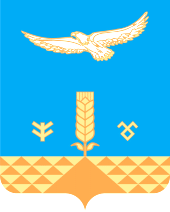 Администрация сельского поселения Новозирганский сельсоветмуниципального районаХайбуллинский районРеспублики БашкортостанБ БОЙОРОК                                                                                      РАСПОРЯЖЕНИЕ    17 май 2017 йыл                                 № 14                                     17 май 2017 год  17 мая 2017 годНаименованиеСостав группыПатрульная группа Шарипов Хаибьян Махмутьянович -старший группы,Глава сельского поселения89273144237Патрульная группа 2.Аралбаева Рамзиля РажаповнаРаб тел  2-96-85, 89273450924Патрульная группа 3.Слащев Николай Петрович / 2-96-62/ 4.Шарипов Ильфак Амирханович сот тел: 8937-357-88-89 д.тел: 2-94-13НаименованиеСостав группыПатрульно-маневренная группа1. Шарипов Хаибьян Махмутьянович– начальник   группы, глава сельского поселения  Новозирганский сельсовет МР  Хайбуллинский район РБсот тел: 89273144237, дом тел 2-96-81,раб тел 2-96-85Патрульно-маневренная группа2. Маликов Юрий Байрамович–водитель   администрации сельского поселения  Новозирганский сельсовет МР  Хайбуллинский район РБсот :89373458915Патрульно-маневренная группа3.Кильсинбаев Самирхан Гирфанович– член    добровольной пожарной команды сельского поселения Новозирганский сельсовет   /по согласованию/дом 2-95-08, Патрульно-маневренная группа4. Турсунбаев Явдат Талгатович-участковый инспектор/по согласованию/сот тел:89373219568НаименованиеСостав группыМаневренная группа Шарипов Ильфак Амирханович-старший группы,староста д.Илячево сот тел: 8937-357-88-89Маневренная группа 2.Крымгужин Ильгиз Ахтямович8937-493-85-15,д. 2-94-21Маневренная группа 3.Кусяков Альберт Мухамешеевич/2-96-25 4.Крымгужин Зуфар Файзуллович/2-96-36/ 5. Рахметов Хабир Ахметович /2-95-02/ 6. Рахметов Айрат Гибатович/2-96-91/НаименованиеСостав группыПатрульно-контрольная группа Патрульно-контрольная группа Патрульно-контрольная группа   Кильсинбаев Самирхан Гирфанович -старший группы, депутат – 2-95-08                   1.Матвеева Светлана Владимировна-    8 9373098700 Тукбаева Зульфия Камиловна-/89273391790/3. Худайбердина Назима Мухаметовна   /89374705981/